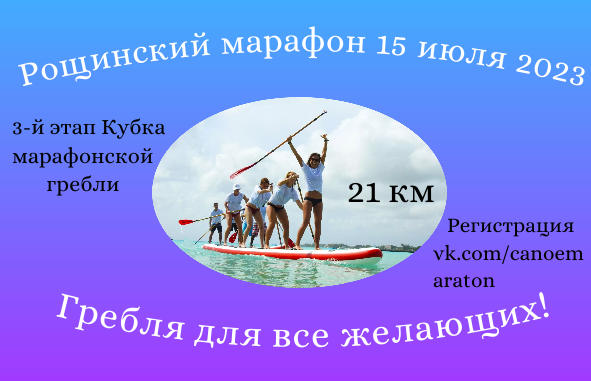 Положение      «Рощинский марафон 2023»https://vk.com/canoemarathon1  КЛАССИФИКАЦИЯ ЗАПЛЫВА, ГОНКИ, ТРЕНИРОВКИЗаплыв, гонка, тренировка – проводится в  личном зачете, открытая, с целью:- популяризации и развития гребли,- повышения спортивного мастерства,  - стимулирования интереса к занятиям спортом.-  3-й этап серии стартов “Кубка марафонской гребли Санкт-Петербурга и Ленинградской области” (далее “Кубок сезона 2023”). Участники, выступающие в классах, соответствующих классам “Кубка сезона 2023”, автоматически становятся участниками розыгрыша Кубка. Положение о “Кубке сезона 2023” и  даты следующих этапов доступны по ссылке: https://clck.ru/34WhTq          2 МЕСТО И СРОКИ ПРОВЕДЕНИЯСоревнования проводятся по адресу :Ленинградская обл., поселок Рощино, слияние рек Широкая и Нижняя 60.270679   29.631410.Дата проведения 15 июля 2023 г.Гонка проходит по кругу, старт и финиш в одном месте.Очень красивая, защищенная от ветра, широкая акватория, течение почти отсутствует, есть узкая, очень извилистая протока длиной 1 км, которая проходится 2 раза.        3 КООРДИНАТОРЫЗелинский Алексей - sackura.spb@yandex.ruСудья хронометрист – Афанасьева МарияСудья – Любимцев Виктор Владимирович                   4 ТРЕБОВАНИЯ К УЧАСТНИКАМ И ОСНОВНЫЕ ПРАВИЛА СОРЕВНОВАНИЙ     - к гонке допускаются все желающие, достигшие 18 лет на момент старта в одиночных плавсредствах. Допускаются участники с 14 лет в сопровождении взрослых в экипажах более 1 человека.        - участники должны уметь плавать     - все участники должны носить спасательный жилет во время гонки.      - участники гонки самостоятельно проходят необходимые медицинские обследования и сами несут ответственность  за состояние своего здоровья во время марафона.     - участники обязаны иметь сотовый телефон с записанным номером  организаторов.      - участники обязаны заполнить и сдать при регистрации на старте «ДЕКЛАРАЦИЮ УЧАСТНИКА».      - участники обязаны оказывать помощь  экипажам, попавшим в сложную ситуацию, в случае ЧП мобилизовать все возможные силы для нормализации положения, сообщить организаторам.- не допускаются замены судна в течении гонки и участника в экипаже.- запрещена посторонняя помощь при движении путем толкания, буксировки, или использование волны постороннего судна, не участвующего в гонке. Использовать волну впереди идущей лодки, участвующей в гонке,  не запрещено.Протесты подаются судьям и могут быть заявлены не позже 30 минут после финиша команды, подающей протест. Позже протесты не рассматривается.Участник подтверждает, что он:- регулярно проходит медицинские обследования в целях обеспечения безопасности для его здоровья, в соответствии с пп. 5 п. 2 ст. 24 ФЗ от 04.12.2007 329 ФЗ «О физической культуре и спорте в РФ», не имеет каких-либо медицинских или иных ограничений по здоровью, которые могут подвергнуть опасности, или ограничить его участие в марафоне, в том числе, не имеет противопоказаний к длительным физическим нагрузкам и состояние его здоровья позволяет ему участвовать в марафоне.- принимает на себя все риски и негативные последствия, связанные с нарушением данного условия.               5 ТРЕБОВАНИЯ К СУДАМК гонке допускаются участники на любых судах, любой конструкции, приводимых в движение мускульной силой самих участников и способных пройти всю дистанцию.Классы судов	    К1 Ж - каяк одиночка женщины    К1 М   каяк одиночка мужчины              К2 М - каяк двойка мужчины    К2 Ж - каяк двойка женщины       К2 микс смешанный экипаж       SUP - мужчины			SUP – женщиныСвободный класс - число участников более 2-х, или иное плавсредство – вне зачета.Спортивные (гоночные, шириной не более 45 см) лодки выделяются в отдельный зачёт по классам.	      Все суда должны быть укомплектованы средствами непотопляемости и спасения.     6 ПРОГРАММА СОРЕВНОВАНИЙСоревнования проводятся на реках Нижняя и Широкая.СТАРТ и ФИНИШпос. Рощино                                              60.270679   29.63141010:00 — 11:00   регистрация участников, выдача стартовых номеров, прием стартовых взносов11:10   общее построение, общее фото, брифинг по гонке 11:30  подготовка к старту, выход на воду 12:00  общий старт всех участников гонки.15:00 – 16:30 награждение победителей и призеров по мере формирования призовых троек. Контрольное время на маршруте 21 км – 5 часов.Если участник не уложился, он снимается с дистанции.На финише всех участников ждет горячее питание.Любой участник и экипаж могут сняться с гонки в любой точке дистанции. Тот, кто снялся с соревнований, обязан оповестить организаторов о своём решении и точке снятия по телефону, объявленному на брифинге. Организаторы не  занимаются эвакуацией экипажей с дистанции. Финишный городок закрывается в 18-007 УСЛОВИЯ ПОДВЕДЕНИЯ ИТОГОВ    - победители и призеры определяются в каждом классе судов.                8 НАГРАЖДЕНИЕ.Победители и призеры в каждом классе судов награждаются медалями и дипломами.Награждение производится по мере определения призеров.Финишировавшие и уложившиеся в контрольное время получают медаль участника, при условии оплаты стартового взноса до 03.07.23 23:59. 9 ПОДАТЬ ЗАЯВКУOrgeo: Рощинский марафон 2023 - Инфо - События Регистрация будет закрыта 13.07.23 в 21:00. Далее только на старте.10 УСЛОВИЯ ФИНАНСИРОВАНИЯ.Соревнования организованы на принципе самофинансирования участниками мероприятия. При оплате до 03.07.22 23:59 в размере 1500 рублей, или оплате половины взноса 750 р.,  участнику гарантируется медаль финишера.Финишировавшие и уложившиеся в контрольное время получают медаль участника, при условии оплаты стартового взноса до 03.07.23 23:59.Если, согласно Положения, медаль участника вам не досталась, сообщите организаторам, и Вы получите медаль Рощинского марафона на следующем старте:  Греблин 02.09.23 марафон, или по договоренности в другом месте.Оплата на карту Сбербанка 2202200969132685 Арина Алексеевна З.Внимание! Никаких сообщений не писать кроме Ф.И.О. участников за которых сделана оплата. В противном случае перевод будет отправлен назад, как недостоверный.Внимание! Не задавайте на стене  в группе никаких вопросов по условиям перевода. Вам моментально ответят мошенники, работает специальное программное обеспечение. Ничего не переводите на любые другие реквизиты, кроме указанных  здесь, и в Положении. Вопросы по переводу можно задать:  sackura.spb@yandex.ru;   t.me/ABZ97531   vk.com/id7621367. Данное «Положение» является официальным ПРИГЛАШЕНИМ на соревнования.Организационный комитет.Санкт Петербург     10.06.2023 г.         https://vk.com/canoemarathonСобытиеДистанцияДатаОплата до 03.07.23 23:59 Оплата до 13.07.22 21:00Оплата на старте, только наличныеРощинский марафон21 км15.07.22150018002200Для тех, кто не имеет возможности точно спланировать участие, возможна оплата половины взноса (невозвращаемая), с доплатой на старте, только наличные. Для тех, кто не имеет возможности точно спланировать участие, возможна оплата половины взноса (невозвращаемая), с доплатой на старте, только наличные. Для тех, кто не имеет возможности точно спланировать участие, возможна оплата половины взноса (невозвращаемая), с доплатой на старте, только наличные. Для тех, кто не имеет возможности точно спланировать участие, возможна оплата половины взноса (невозвращаемая), с доплатой на старте, только наличные. Для тех, кто не имеет возможности точно спланировать участие, возможна оплата половины взноса (невозвращаемая), с доплатой на старте, только наличные. Для тех, кто не имеет возможности точно спланировать участие, возможна оплата половины взноса (невозвращаемая), с доплатой на старте, только наличные. СобытиеДистанцияДатаОплата до 03.07.23 23:59 Оплата до 13.07.23 21:00Оплата на старте, только наличныеРощинский марафон21 км15.07.22750900750/900